Мастер-класс«Использование технологии развития критического мышления на уроках в начальных классах»Подготовила  Шестакова Наталья  Васильевна,учитель начальных классовМОУ гимназии №7 г.о.Лыткариног. о. Лыткарино2016Мастер-класс«Использование технологии развития критического мышления на уроках в начальных классах»Цель: ретрансляция преподавательского опыта освоения и применения технологии развития критического мышления через чтение и письмо.Задачи: Создание условий для профессионального общения, самореализации и стимулирования роста творческого потенциала педагогов.Распространение педагогического опыта и привлечение интереса к новым образовательным технологиям.Создание атмосферы открытости, доброжелательности, сотворчества в общении.Методические цели:1. Обзорное знакомство с технологией развития критического мышления.2. Приобретение практического опыта использования некоторых приемов ТРКМЧП.Материалы, оборудование: презентация, буклеты, карточки с названиями этапов урока, рисунок корзины, листы А3, фломастеры, ручки, листы с текстами, раздаточный материал.Ход мастер-класса1. Организационный момент.Новые стандарты, инновации,Технологии, проблемные ситуации,Методы, формы, приёмы…Что в современном уроке применить мы готовы?- Добрый день, уважаемые коллеги! Я рада приветствовать всех, кого заинтересовала тема мастер-класса «Использование технологии развития критического мышления на уроках в начальных классах».- Позвольте представиться. Меня зовут Шестакова Наталья Васильевна, я учитель начальных классов гимназии №7 города Лыткарино.   Надеюсь, что вы мне поможете в проведении занятия, за что заранее вам благодарна. Прошу вас поработать творчески, проявить свою активность, не стесняться высказывать своё мнение.- Почему я выбрала технологию развития критического мышления?- Я всегда задавала себе вопросы: Как научить школьников самостоятельно находить знания? Как научить отделять главное от существенного  в тексте или в речи? Как развивать у учащихся такие базовые качества личности, как рефлективность, коммуникативность, креативность, мобильность, самостоятельность? Познакомившись с технологией РКМЧП, я нашла ответы на многие вопросы. - Сегодня я хочу немного познакомить вас с данной технологией. И буду считать достигнутой цель мастер-класса, если наряду с ответами, у вас возникнут новые вопросы.2. Планирование работы и прогнозирование результативности мастер-класса.Прием «ДЕРЕВО ПРЕДСКАЗАНИЙ»- Мы все учителя - практики. Каждый из нас при подготовке к уроку планирует свою работу. Предлагаю и нам составить план нашей совместной работы на сегодня. - Сделаем мы это с помощью такого приема, как «Дерево предсказаний».- Этот прием предполагает предвидение хода событий и прогнозирование конечного результата.- Что, на ваш взгляд, даст наша встреча? С какой целью мы собрались. И что мы получим в итоге?(Узнать, что такое критическое мышление, понять, что нового несет в себе ТРКМ, этапы урока, приемы…)3. «Мозговой штурм»Прием «КОРЗИНА ИДЕЙ»- Мы сегодня говорим о технологии развития критического мышления.- Уважаемые коллеги, какие ассоциации у вас возникают, когда вы слышите словосочетание КРИТИЧЕСКОЕ МЫШЛЕНИЕ?- Я предлагаю называть ваши предположения через прием «Корзина идей».- Он используется на уроке, когда идет активизация имеющихся у учащихся знаний. Задается прямой вопрос о том, что известно по теме. Каждый учащийся вспоминает и записывает все, что знает. (Мы на уроках делаем это устно)(На доске- рисунок корзины, к которому прикрепляются  карточки со словами-ассоциациями, например, творческое мышление, нестандартное мышление, любознательность, умение самостоятельно думать, новая точка зрения, рефлексия…)- Мы собрали корзину идей, связанных с понятием «критическое мышление».- Коллеги, мы отработали 2 приема («Дерево предсказаний», «Корзина идей»), которые применяются на этапе вызова.- Этот этап направлен на вызов имеющихся знаний и создание положительной мотивации и активности в работе.(Вывешивается на доску табличка «1этап – ВЫЗОВ»)- На данном этапе можно применить и такие приемы, как ВЕРНЫЕ И НЕВЕРНЫЕ УТВЕРЖДЕНИЯ. Этот прием может быть началом урока. Учащиеся, выбирая "верные утверждения" из предложенных учителем, описывают заданную тему (ситуацию, обстановку, систему правил). Например,  на уроке окружающего мира по теме "Вода. Свойства воды" могут быть предложены следующие высказывания: - Верите ли вы, что вода – главный строительный материал всего живого на Земле?- Верите ли вы, что растения и животные могут прожить без воды?- Верите ли вы, что вода может быть твёрдой?- Верите ли вы, что вода обладает различными свойствами?- Верите ли вы, что лёд легче воды?- Верите ли вы в слова Д. Менделеева, что «вода дороже золота».- Верите ли вы, что, загрязняя воду, мы убиваем себя?- Верите ли вы, что вода может впитывать в себя эмоции людей?- И эти вопросы мы рассматриваем на протяжении урока, а на заключительном этапе подводим итоги.- В материалах, которые я предлагаю вашему вниманию, я подробно описала и другие приемы стадии вызова.4. Определение понятия «Критическое мышление» Прием «ИНСЕРТ»- Следующий этап работы - это «осмысление». (Повесить карточку «2 этап – ОСМЫСЛЕНИЕ»)- На этом этапе вам предлагается текст  (приложение 1). Он поможет более точно определить понятие «критическое мышление».- Читать мы будем, используя прием «Чтение с пометами» и следующие условные обозначения:+ материал знакомV это ново для меня- думал иначе? требуется дополнительное разъяснение(На работу отводится 2 минуты) - Проверим, что получилось. - Что обозначили, как известное?- Что выделили неизвестным?- Изучив и проанализировав материал, можно сделать вывод, что критическое мышление включает в себя 5 составляющих: (слайд)Критическое мышление:Во-первых, мышление самостоятельное.Во-вторых,  мышление обобщенное.В-третьих, мышление проблемное и оценочное.В-четвертых, мышление аргументированное.В-пятых, мышление социальное.- Когда у детей рука поставлена, пишут быстро и позволяет время, применение этого приема расширяется. Можно использовать такую таблицу, в которую изучаемый материал структурируется в такие графы. - Этот прием называется «Инсерт». Он способствует более внимательному, осознанному чтению. У учащихся формируется умение классифицировать поступающую информацию и выделять новое.- А еще на этапе осмысления можно применять приемы «ЗНАЮ – ХОЧУ УЗНАТЬ – УЗНАЛ», «ЧТЕНИЕ С ОСТАНОВКАМИ», «СВОДНАЯ ТАБЛИЦА» и др. (привожу пример фрагмента урока)7. Приемы на этапе рефлексии.Прием «СИНКВЕЙН»- Следующий этап работы - этап рефлексии. (Вывешивается карточка «3 этап – РЕФЛЕКСИЯ»)- Систематизацию полученных знаний о ТРКМ проведем с помощью приема «Синквейн».- В переводе с французского, синквейн – стихотворение, состоящее из пяти строк, которое пишется по определенным правилам.1. В первой строчке тема называется одним словом (обычно существительным). 
2. Вторая строчка - это описание темы в двух словах (двумя прилагательными). 
3. Третья строчка - это описание действия в рамках этой темы тремя словами. 
4. Четвертая строка - это фраза из четырех слов, показывающая отношение к теме. 
5. Последняя строка - это синоним из одного слова, который повторяет суть темы. - Приведу пример детского синквейна:Урок литературного чтения во 2 классе по теме «Басня И. Крылова «Стрекоза и муравей»- А я вам предлагаю составить синквейн, посвященный нашей встрече. Итак, тема «Критическое мышление».(Проверка синквейнов, составленных учителями)- На этапе рефлексии используются также такие приемы, как  ШЕСТЬ ШЛЯП, РОМАШКА ВОПРОСОВ  и др. (Привожу пример фрагмента урока)8. Обобщение- Давайте подведем итог нашей работы.- Обратимся вновь к нашему дереву предсказаний. Я предлагаю каждому высказаться о сегодняшнем мастер-классе и о технологии развития критического мышления. (Технология критического мышления…Применение ТРКМ предполагает проведение урока в четкой последовательности..Каждому этапу (фазе) урока соответствуют свои приемы работы. Многие из них универсальны, т.к. применимы на разных этапах…).- На основе высказываний можно составить КЛАСТЕР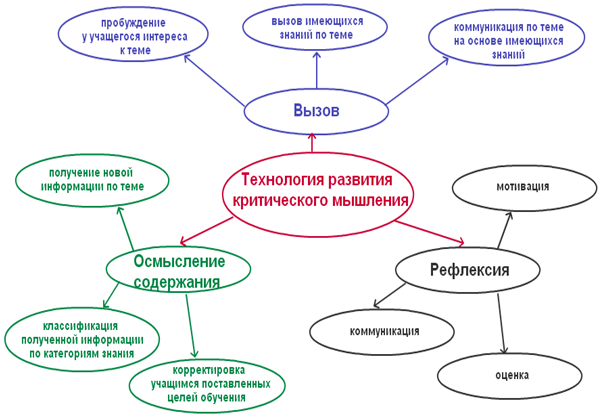 - К сожалению, временные рамки не позволяют познакомить вас, уважаемые коллеги, со многими другими приемами и методами, которые я использую на своих уроках для развития критического мышления младших школьников.- В заключении хочется сказать, что свою педагогическую задачу мы видим в том, чтобы помочь каждому ребёнку осознать собственную уникальную сущность и создать условия для саморазвития. И в этом нам помогают приёмы технологии развития критического мышления. Ещё Лев Толстой говорил: «Знание только тогда знание, когда оно обретено усилиями своей мысли, а не памятью».- Спасибо, уважаемые коллеги, за работу! Желаю вам творческих успехов!Критическое мышление – это один из видов интеллектуальной деятельности человека, который характеризуется высоким уровнем восприятия, понимания, объективности подхода к окружающему его информационному полю. Критическое мышление — навык, который помогает человеку успешно справляться с требованиями XXI  века, понимать для чего он учится, что и для чего он делает.Д. Клустер выделяет пять пунктов в определении, что такое критическое мышление. 1. Критическое мышление — мышление самостоятельное. Когда занятие строится на принципах критического мышления, каждый формулирует свои идеи, оценки и убеждения независимо от остальных. Ученики должны иметь достаточно свободы, чтобы думать собственной головой и самостоятельно решать даже самые сложные вопросы.2. Информация является отправным, а отнюдь не конечным пунктом критического мышления. Знание создает мотивировку, без которой человек не может мыслить критически.3. Критическое мышление предполагает постановку вопросов и уяснение проблем, которые нужно решить.4. Критическое мышление стремится к убедительной аргументации. Критически мыслящий человек находит собственное решение проблемы и подкрепляет это решение разумными, обоснованными доводами. Он также сознает, что возможны иные решения той же проблемы, и старается доказать, что выбранное им решение логичнее и рациональнее прочих.5. Критическое мышление есть мышление социальное. Всякая мысль проверяется и оттачивается, когда ею делятся с другими, — или, как пишет философ Ханна Арендт, «совершенство может быть достигнуто только в чьем-то присутствии». Когда мы спорим, читаем, обсуждаем, возражаем и обмениваемся мнениями с другими людьми, мы уточняем и углубляем свою собственную позицию.+ материал знакомVэто ново для меня-думал иначе?требуется дополнительное разъяснениеСтрекозаЛегкомысленная, недальновидная.Пела, плясала, не думала.Сделал дело – гуляй смело.Беспечность.МуравейТрудолюбивый, умный.Работает, ползает, ищет.Чётко знает свои обязанности.Работа.Критическое мышление.
Знакомое и незнакомое. 
Сомневается, активизирует, анализирует.
Учит добывать знания самостоятельно
Творчество  Критическое мышление.
Интерактивное, творческое. 
Понимать, осознавать, мыслить.
Умение строить логические выводы
Открытие